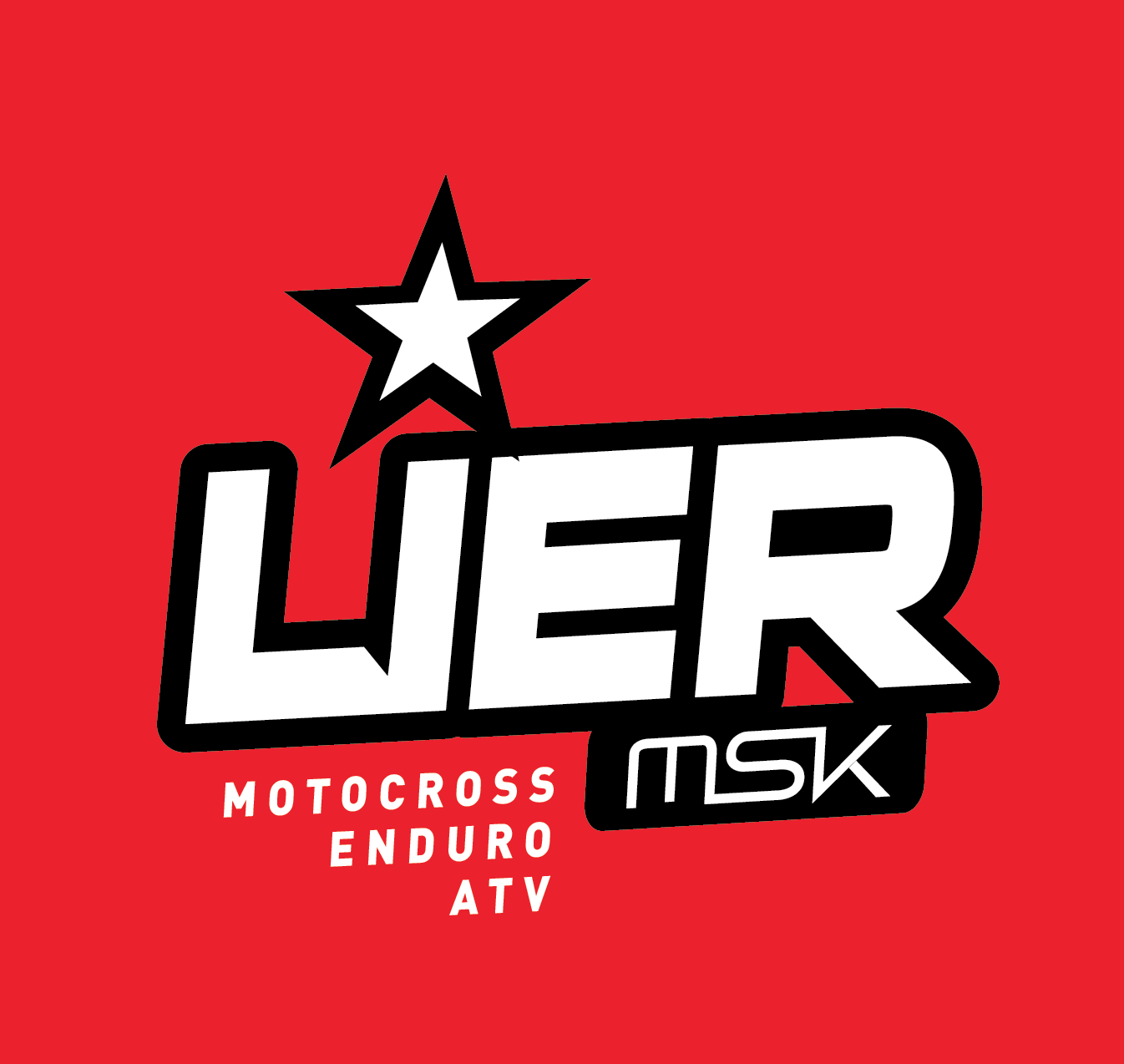 Lier MotorsportklubbForslag fra valgkomité 2020Tid:	31/1-2020Sted:		TelefonDeltagere fra valgkomite/ styret:  Thor Kristian Ask og Ronny Eriksen
Forfall:	                   	Sakliste:Forslag på kandidater til styret 2020Forslag til kassererForslag til nestlederForslag til Styremedlem 3Referat forslag	Thor Kristian Ask						Ronny EriksenSak nr.BeskrivelseForslag til kassererValgkomitéen har følgende forslag: Kristin Skjølås stiller til gjenvalgForslag til nestlederValgkomitéen har følgende forslag: Espen Iversen stiller til gjenvalgForslag til Styremedlem 3Valgkomitéen har følgende forslag: John-Are Forsland stiller til gjenvalgForslag til sekretær:Da sittende sekretær Harald Pettersen har fått noen ekstra utfordringer ift. jobbsituasjon så har han valgt å stille sitt verv til disposisjon.Valgkomitèen har følgende forslag: Hilde Renate EngelandDette valget er for ett år for å ikke komme i utakt med øvrige nøkkelposisjoner i styret.